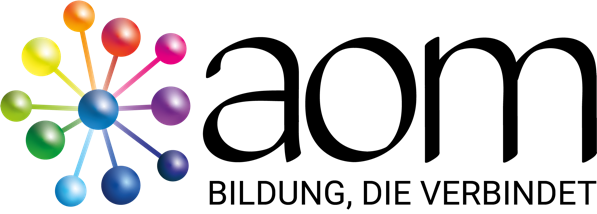 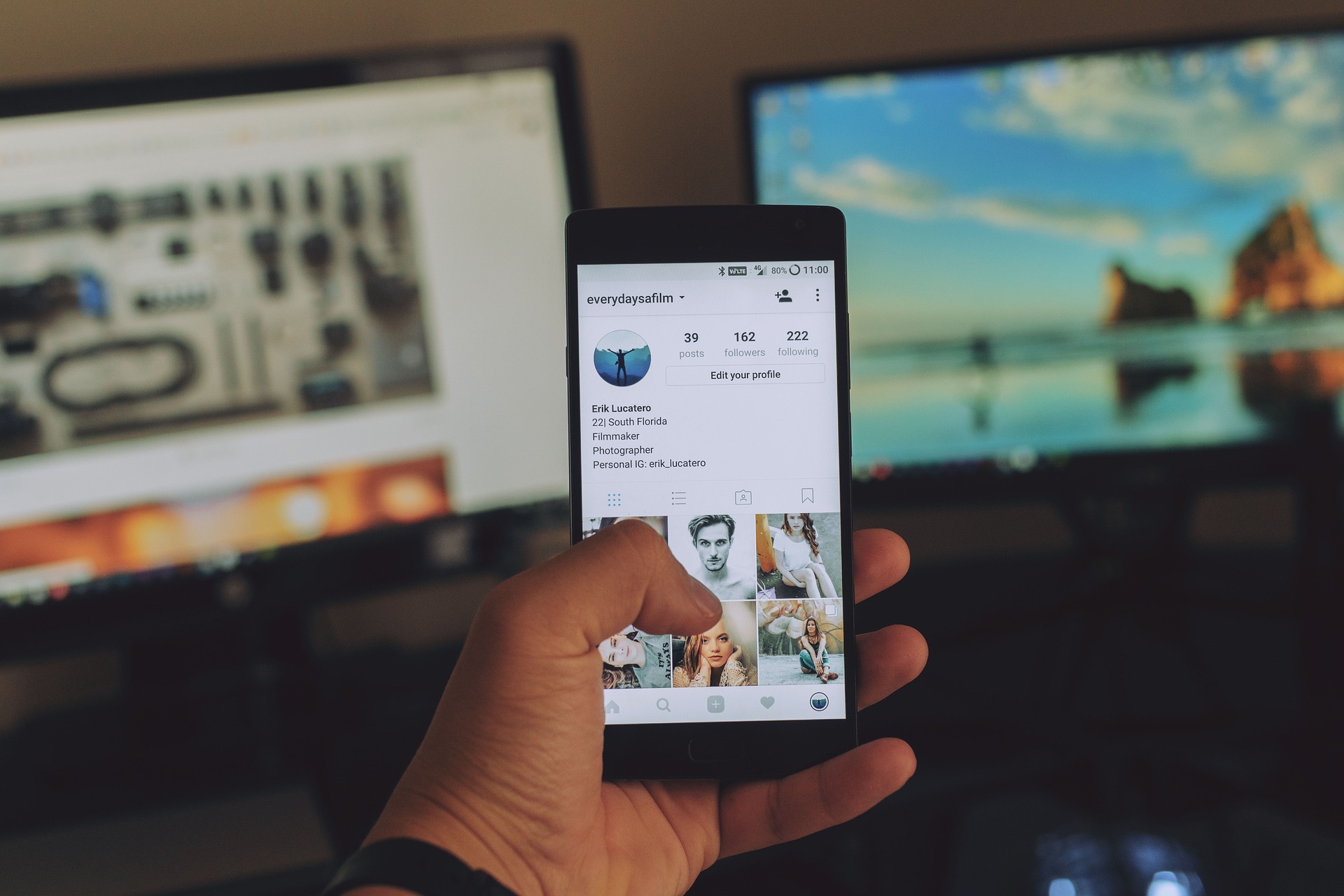 Inhalt(Titel der Diplomarbeit)	2(Titel des Abschnitts)	2Quellenverzeichnis	3Internetquellen	3(Titel der Diplomarbeit)(Titel des Abschnitts)QuellenverzeichnisNachname, Vorname des Autors (Jahreszahl). Buchtitel. Auflage. Veröffentlichungsort: Verlag. Abschnitt, SeitenzahlInternetquellenNachname, Vorname des Autors (Jahreszahl). Titel der Unterseite. abrufbar unter: URL (Stand: Monat Jahreszahl)